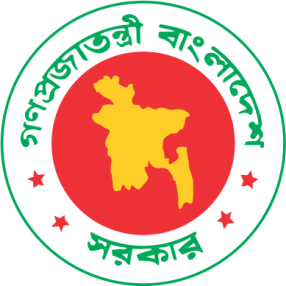 গণপ্রজাতন্ত্রী বাংলাদেশ সরকারব্যবস্থাপনা cwiPvjK, জাতীয় প্রতিবন্ধী উন্নয়ন ফাউন্ডেশনএবংসচিব, সমাজকল্যাণ মন্ত্রণালয়- এর মধ্যে স্বাক্ষরিত evwl©K Kg©m¤úv`b Pzw³জুলাই ১, ২০১6 - জুন ৩০, ২০১7সূচিপত্রঅধিদফতর/সংস্থার বার্ষিক কর্মসম্পদনের সার্বিক চিত্র ..................................................................................	১প্রস্তাবনা ............................................................................................................................................	২সেকশন ১: অধিদফতর/সংস্থার রূপকল্প (Vision), অভিলক্ষ (Mission), কৌশলগত উদ্দেশ্য এবং কার্যাবলী ............	৩সেকশন ২: অধিদফতর/সংস্থার  বিভিন্ন কার্যক্রমের চূড়ান্ত ফলাফল/প্রভাব (Outcome/Impact) ............................	৪সেকশন ৩: কৌশলগত উদ্দেশ্য , অগ্রাধিকার, কার্যক্রম, কর্মসম্পাদন সূচক এবং লক্ষ্যমাত্রাসমূহ .............................	৫সংযোজনী ১: শব্দ সংক্ষেপ (Acronyms) .................................................................................................	১০সংযোজনী ২: কর্মসম্পাদন সূচকসমূহ, বাস্তবায়নকারী দপ্তর/সংস্থাসমূহ এবং পরিমাপ পদ্ধতি ..................................	১১সংযোজনী ৩: কর্মসম্পাদন লক্ষ্যমাত্রা অর্জনের ক্ষেত্রে অন্যান্য মন্ত্রণালয়/বিভাগের উপর নির্ভরশীলতা ......................	১৩অধিদফতর/সংস্থার কর্মসম্পাদনের সার্বিক চিত্র 
(Overview of the Performance of the Department/Organization)সাম্প্রতিক অর্জন, চ্যালেঞ্জ এবং ভবিষ্যৎপরিকল্পনাসাম্প্রতিক বছরসমূহের (৩ বছর) প্রধান অর্জনসমূহজাতীয় প্রতিবন্ধী উন্নয়ন ফাউন্ডেশনের মাধ্যমে দেশের ৬৪টি জেলায় ১০৩টি প্রতিবন্ধী সেবা ও সাহায্য কেন্দ্রের মাধ্যমে ৫ লক্ষ ৫০ হাজার জন প্রতিবন্ধী ব্যক্তিকে বিনামূল্যে চিকিৎসা ও থেরাপি সেবা এবং প্রায় ৪০ হাজার প্রতিবন্ধী ব্যক্তিকে সহায়ক উপকরণ প্রদান করা হয়েছে। প্রতিবন্ধিতা সম্পর্কিত সমন্বিত বিশেষ শিক্ষা নীতিমালা, ২০০৯’ এর আওতায় দেশের ৫৬টি বেসরকারি বুদ্ধি প্রতিবন্ধী বিদ্যালয়ের ৬০০ শিক্ষক-কর্মচারীর ১০০% বেতন ভাতাদি প্রদান করা হচ্ছে। ৯ হাজার ১ শত ৫০ জন প্রতিবন্ধী ছাত্র-ছাত্রীর বিশেষ শিক্ষা প্রদান কার্যক্রম চলমান আছে। কর্মজীবী প্রতিবন্ধীদের জন্য হোস্টেলে ৩০ জন প্রতিবন্ধী ব্যক্তির আবাসন নিশ্চিত করা হয়েছে। অটিজম রিসোর্স সেন্টারের মাধ্যমে প্রায় ১৬ হাজার জনকে কাউন্সেলিং সেবা প্রদান করা হয়েছে। এ ছাড়াও জাতীয় প্রতিবন্ধী উন্নয়ন ফাউণ্ডেশনকে প্রতিবন্ধী উন্নয়ন অধিদপ্তরে রূপান্তরের কাজ প্রায় সমাপ্তির পর্যায়ে রয়েছে। জাতীয় প্রতিবন্ধী  কমপ্লেক্স নির্মাণের কাজ শুরু করা হয়েছে এবং প্রতিবন্ধী ক্রীড়াবিদদের জন্য একটি ক্রীড়া কমপ্লেক্স নির্মাণের পদক্ষেপ গ্রহণ করা হয়েছে।সমস্যা এবং চ্যালেঞ্জসমূহজাতীয় প্রতিবন্ধী উন্নয়ন ফাউন্ডেশনের কার্যক্রম বাস্তবায়নের ক্ষেত্রে প্রধান চ্যালেঞ্জ হচ্ছে সুবিধাভোগীদের একটি কেন্দ্রীয় ডিজিটাল তথ্যভাণ্ডারের আওতায় আনয়ণ এবং ই-সার্ভিসের মাধ্যমে স্বল্প ব্যয়ে, স্বল্প সময়ের মধ্যে দক্ষতা ও স্বচ্ছতার মাধ্যমে সুবিধাভোগীদের দোরগোড়ায় কাঙ্ক্ষিত মানের সেবা পেঁছে দেয়া। সুবিধাভোগী বাছায়ের ক্ষেত্রে একটি স্বচ্ছ ব্যবস্থাপনার মাধ্যমে Targeting Error হ্রাস করাও সংস্থার একটি বড় চ্যালেঞ্জ।ভবিষ্যৎ পরিকল্পনাসেবা দানে শুদ্ধাচারের অনুশীলন নিশ্চিতকরণ, সেবাদানে নতুন ইনোভেশনকে উৎসাহিত প্রদান এবং সেবা প্রদান পদ্ধতিকে ২০১৮ সালের মধ্যে ডিজিটালাইজেশন করা হবে। প্রতিবন্ধী সেবা ও সাহায্য কেন্দ্র উপজেলা পর্যায় পর্যন্ত সম্প্রসারণ করা হবে। প্রত্যন্ত অঞ্চলের প্রতিবন্ধী জনগোষ্ঠীকে বিনামূল্যে ফিজিওথেরাপি, অকুপেশনাল থেরাপি, হিয়ারিং টেস্ট, ভিজুয়্যাল টেস্ট, কাউন্সেলিং, প্রশিক্ষণ, সহায়ক উপকরণ ইত্যাদি সেবা প্রদানের লক্ষ্যে ২০টি ভ্রাম্যমান থেরাপি ভ্যানের মাধ্যমে প্রতিবন্ধী ব্যক্তিদের দোরগোড়ায় সেবা পৌছেঁ দেয়া হবে।  ২০১৬-১7 অর্থবছরের সম্ভাব্য প্রধান অর্জনসমূহপ্রতিবন্ধী সেবা ও সাহায্য কেন্দ্রের মাধ্যমে 4.0০ লক্ষ প্রতিবন্ধী ব্যক্তিকে 35.00 লক্ষ বার শারীরিক ও থেরাপি সেবা প্রদান করা হবে;অটিজম রিসোর্স সেন্টারের মাধ্যমে ১০.০০ হাজার সুবিধাভোগী অভিভাবককে অটিজমে আক্রান্ত শিশুর জীবনমান উন্নয়নে পরামর্শ সেবা প্রদান করা হবে;প্রতিবন্ধী সেবা ও সাহায্য কেন্দ্রের মাধ্যমে ৪ হাজার প্রতিবন্ধী ব্যক্তিকে সহায়ক উপকরণ সরবরাহ করা হবে;জাতীয় বিশেষ শিক্ষা কেন্দ্র ও বেসরকারি প্রতিবন্ধী বিদ্যালয়ের মাধ্যমে ১০.০০ হাজার প্রতিবন্ধী শিশুকে বিশেষ শিক্ষা এবং প্রশিক্ষণ প্রদান করা হবে;প্রতিবন্ধী ব্যক্তিদের জন্য কমপ্লেক্স নির্মান করা হবে।উপক্রমণিকা (Preamble)জাতীয় প্রতিবন্ধী উন্নয়ন ফাউন্ডেশন এর প্রাতিষ্ঠানিক দক্ষতা বৃদ্ধি, স্বচ্ছতা ও জবাবদিহিতা জোরদারকরণ, সুশাসন সংহতকরণ এবং সম্পদের যথাযথ ব্যবহার নিশ্চিতকরণের মাধ্যমে রূপকল্প ২০২১ এবং এসডিজি ২০৩০ এর যথাযথ বাস্তবায়নের লক্ষ্যে-ব্যবস্থাপনা পরিচালক, জাতীয় প্রতিবন্ধী উন্নয়ন ফাউন্ডেশনএবংসচিব, সমাজকল্যাণ মন্ত্রণালয়, গণপ্রজাতন্ত্রী বাংলাদেশ সরকারএর মধ্যে ২০১6 সালের জুন মাসের ৩০ তারিখে এই বার্ষিক কর্মসম্পাদন চুক্তি স্বাক্ষরিত হলো।এই চুক্তিতে স্বাক্ষরকারী উভয়পক্ষ নিম্নলিখিত বিষয়ে সম্মত হলেন:সেকশন ১
অধিদফর/ সংস্থার রূপকল্প (Vision), অভিলক্ষ্য (Mission), কৌশলগত উদ্দেশ্যসমূহ এবং কার্যাবলি
১.১ রূপকল্প (Vision):বাংলাদেশের সকল ধরণের প্রতিবন্ধী ব্যক্তিদের জীবনমান উন্নয়ন ও তাদের স্বার্থ সুরক্ষা।
১.২ অভিলক্ষ্য (Mission)আন্তর্জাতিক উদ্যোগ ও সেবা মানের আলোকে এবং জাতিসংঘ ঘোষিত UNCRPD, প্রতিবন্ধী ব্যক্তির অধিকার ও সুরক্ষা আইন ২০১৩ ও নিউরোডেভেলপমেন্টাল প্রতিবন্ধী সুরক্ষা ট্রাস্ট আইন ২০১৩ এর আলোকে বাংলাদেশের সকল ধরণের প্রতিবন্ধী জনগোষ্ঠীর স্বাভাবিক জীবন ধারণ, সমমর্যাদা, অধিকার, থেরাপি সেবা ও পুনর্বাসনে সহায়তাসহ পূর্ণ অংশগ্রহণ এবং একীভূত সমাজ ব্যবস্থা নিশ্চিতকরণ। প্রতিবন্ধী জনগোষ্ঠীকে সমাজের মূল স্রোতধারায় সম্পৃক্ত করার জন্য সামাজিক সচেতনতা ও আইনের শাসন প্রতিষ্ঠার মাধ্যমে দেশের সার্বিক উন্নয়ন সাধন।প্রতিবন্ধী বিষয়ক যাবতীয় কার্যক্রম সমন্বয় সাধন এবং জাতীয় পর্যায়ে নীতি নির্ধারণ ও নীতি বাস্তবায়ন বিষয়ে কার্যকর ভূমিকা পালন।
১.৩ কৌশলগত উদ্দেশ্যসমূহ (Strategic Objectives)১.৩.১ অধিদফতর/ সংস্থার কৌশলগত উদ্দেশ্যসমূহ১. প্রতিবন্ধী ব্যক্তিদের জীবনমান উন্নয়নে সেবা ও সহায়তা প্রদান১.৩.২ আবশ্যিক কৌশলগত উদ্দেশ্যসমূহ১. দক্ষতার সঙ্গে বার্ষিক কর্মসম্পাদন চুক্তি বাস্তবায়ন২. উদ্ভাবন ও অভিযোগ প্রতিকারের মাধ্যমে সেবার মানোন্নয়ন৩. দক্ষতা ও নৈতিকতার উন্নয়ন৪. তথ্য অধিকার ও স্বপ্রণোদিত তথ্য প্রকাশ বাস্তবায়ন৫. আর্থিক ব্যবস্থাপনার উন্নয়ন১.৪ কার্যাবলি (Functions)১. প্রতিবন্ধিতা সংক্রান্ত নীতি প্রণয়ন ও বাস্তবায়ন;২. দেশের প্রতিবন্ধী জনগোষ্ঠীর জীবনমান উন্নয়ন;৩. দেশের সকল প্রতিবন্ধী ও ঝুকিপূণ প্রতিবন্ধী ব্যক্তিদেরকে সেবা ও সহায়তা প্রদান৪. প্রতিবন্ধী বিষয়ক স্বেচ্ছাসেবী সমাজকল্যাণ প্রতিষ্ঠানসমূহকে সহযোগিতাকরণ;৫. সুবিধাবঞ্চিত প্রতিবন্ধী শিশুদের প্রতিপালন, শিক্ষণ, প্রশিক্ষণ ও পুনর্বাসন;৬. প্রতিবন্ধী বিষয়ক কার্যাবলীর সমন্বয় সাধন;সেকশন ২
Awa`ßi/সংস্থার বিভিন্ন কার্যক্রমের চূড়ান্ত ফলাফল/প্রভাব (Outcome/Impact)*সাময়িক (provisional) তথ্য 
সেকশন ৩
কৌশলগত উদ্দেশ্য, অগ্রাধিকার, কার্যক্রম, কর্মসম্পাদন সূচক এবং লক্ষ্যমাত্রাসমূহ*সাময়িক (provisional) তথ্যআমি, ব্যবস্থাপনা পরিচালক, জাতীয় প্রতিবন্ধী উন্নয়ন ফাউন্ডেশন, সমাজকল্যাণ মন্ত্রণালয়, গণপ্রজাতন্ত্রী বাংলাদেশ সরকারের সচিব, সমাজকল্যাণ মন্ত্রণালয়ের নিকট অঙ্গিকার করছি যে, এই চুক্তিতে বর্ণিত ফলাফল অর্জনে সচেষ্ট থাকব।আমি, সচিব, সমাজকল্যাণ মন্ত্রণালয়, গণপ্রজাতন্ত্রী বাংলাদেশ সরকার, মহাপরিচালক, জাতীয় প্রতিবন্ধী উন্নয়ন ফাউন্ডেশন -এর নিকট অঙ্গিকার করছি যে, এই চুক্তিতে বর্ণিত ফলাফল অর্জনে প্রয়োজনীয় সহযোগিতা প্রদান করবো।স্বাক্ষরিত:..............................................					.................................ব্যবস্থাপনা পরিচালক								তারিখজাতীয় প্রতিবন্ধী উন্নয়ন ফাউন্ডেশন					..............................................					.................................সচিব										তারিখসমাজকল্যাণ মন্ত্রণালয়				সংযোজনী-১শব্দসংক্ষেপ (Acronyms)সংযোজনী- ২: কর্মসম্পাদন সূচকসমূহ, বাস্তবায়নকারী মন্ত্রণালয়/বিভাগ/সংস্থা এবং পরিমাপ পদ্ধতি-এর বিবরণসংযোজনী ৩: অন্যান্য মন্ত্রণালয়/বিভাগের/অধিদপ্তর/সংস্থা-এর নিকট প্রত্যাশিত সুনির্দিষ্ট কর্মসম্পাদন সহায়তাসমূহচূড়ান্ত ফলাফল/প্রভাবচূড়ান্ত ফলাফল সূচকএককভিত্তি বছর 
২০১৪-২০১৫প্রকৃত অর্জন*
২০১৫-২০১৬লক্ষ্যমাত্রা 
২০১৬-২০১7প্রক্ষেপণপ্রক্ষেপণনির্ধারিত লক্ষ্যমাত্রা অর্জনের 
ক্ষেত্রে যৌথভাবে দায়িত্বপ্রাপ্ত 
মন্ত্রণালয়/বিভাগ/ সংস্হাসমূহের নামউপাত্তসূত্রচূড়ান্ত ফলাফল/প্রভাবচূড়ান্ত ফলাফল সূচকএককভিত্তি বছর 
২০১৪-২০১৫প্রকৃত অর্জন*
২০১৫-২০১৬লক্ষ্যমাত্রা 
২০১৬-২০১7২০১৭-২০১8২০১৮-২০১9নির্ধারিত লক্ষ্যমাত্রা অর্জনের 
ক্ষেত্রে যৌথভাবে দায়িত্বপ্রাপ্ত 
মন্ত্রণালয়/বিভাগ/ সংস্হাসমূহের নামউপাত্তসূত্রপ্রতিবন্ধী ব্যক্তিদের সেবা ও সহায়তা কার্যক্রমের সুবিধাভোগীর আওতা সম্প্রসারণপ্রতিবন্ধী সেবা ও সাহায্য কেন্দ্র থেকে প্রদত্ত সেবা সংখ্যালক্ষ জন২.৫০৩.৫০35.০০40.0০45.00--জাতীয় প্রতিবন্ধী উন্নয়ন ফাউন্ডেশনের বার্ষিক প্রতিবেদনকৌশলগত 
উদ্দেশ্যকৌশলগত উদ্দেশ্যের মানকার্যক্রমকর্মসম্পাদন সূচকএকককর্মসম্পাদন সূচকের মানভিত্তি বছর ২০১৪-২০১৫প্রকৃত অর্জন* ২০১৫-২০১৬লক্ষ্যমাত্রা/নির্ণায়ক ২০১৬-২০১7লক্ষ্যমাত্রা/নির্ণায়ক ২০১৬-২০১7লক্ষ্যমাত্রা/নির্ণায়ক ২০১৬-২০১7লক্ষ্যমাত্রা/নির্ণায়ক ২০১৬-২০১7লক্ষ্যমাত্রা/নির্ণায়ক ২০১৬-২০১7প্রক্ষেপন ২০১৭-২০১8প্রক্ষেপন ২০১৮-২০১9কৌশলগত 
উদ্দেশ্যকৌশলগত উদ্দেশ্যের মানকার্যক্রমকর্মসম্পাদন সূচকএকককর্মসম্পাদন সূচকের মানভিত্তি বছর ২০১৪-২০১৫প্রকৃত অর্জন* ২০১৫-২০১৬অসাধারণঅতি উত্তমউত্তমচলতি মানচলতি মানের নিম্নেপ্রক্ষেপন ২০১৭-২০১8প্রক্ষেপন ২০১৮-২০১9কৌশলগত 
উদ্দেশ্যকৌশলগত উদ্দেশ্যের মানকার্যক্রমকর্মসম্পাদন সূচকএকককর্মসম্পাদন সূচকের মানভিত্তি বছর ২০১৪-২০১৫প্রকৃত অর্জন* ২০১৫-২০১৬১০০%৯০%৮০%৭০%৬০%প্রক্ষেপন ২০১৭-২০১8প্রক্ষেপন ২০১৮-২০১9মন্ত্রণালয়/ বিভাগের কৌশলগত উদ্দেশ্যসমূহমন্ত্রণালয়/ বিভাগের কৌশলগত উদ্দেশ্যসমূহমন্ত্রণালয়/ বিভাগের কৌশলগত উদ্দেশ্যসমূহমন্ত্রণালয়/ বিভাগের কৌশলগত উদ্দেশ্যসমূহমন্ত্রণালয়/ বিভাগের কৌশলগত উদ্দেশ্যসমূহমন্ত্রণালয়/ বিভাগের কৌশলগত উদ্দেশ্যসমূহমন্ত্রণালয়/ বিভাগের কৌশলগত উদ্দেশ্যসমূহমন্ত্রণালয়/ বিভাগের কৌশলগত উদ্দেশ্যসমূহমন্ত্রণালয়/ বিভাগের কৌশলগত উদ্দেশ্যসমূহমন্ত্রণালয়/ বিভাগের কৌশলগত উদ্দেশ্যসমূহমন্ত্রণালয়/ বিভাগের কৌশলগত উদ্দেশ্যসমূহমন্ত্রণালয়/ বিভাগের কৌশলগত উদ্দেশ্যসমূহমন্ত্রণালয়/ বিভাগের কৌশলগত উদ্দেশ্যসমূহমন্ত্রণালয়/ বিভাগের কৌশলগত উদ্দেশ্যসমূহমন্ত্রণালয়/ বিভাগের কৌশলগত উদ্দেশ্যসমূহ[1] প্রতিবন্ধী ব্যক্তিদের উন্নয়ন৮০[1.1] প্রতিবন্ধী ব্যক্তিদের 103 টি প্রতিবন্ধী সেবা ও সাহায্য কেন্দ্রের মাধ্যমে শারীরিক ও থেরাপি সেবা প্রদান[1.1.১] প্রদত্ত সেবা সংখ্যাj¶১২.00১.৮০১.৯৮30.0০29.0028.0027.0026.0032.5035.০০[1] প্রতিবন্ধী ব্যক্তিদের উন্নয়ন৮০[1.2] প্রতিবন্ধী ব্যক্তিদের ৩২ টি মোবাইল থেরাপি রিহ্যাবিলিটেশন ভ্যানের মাধ্যমে শারীরিক ও থেরাপি সেবা প্রদান[1.2.১] প্রদত্ত সেবা সংখ্যাj¶৮.005.0০4.003.002.001.007.5010.০০[1] প্রতিবন্ধী ব্যক্তিদের উন্নয়ন৮০[1.3] অটিজম রিসোর্স সেন্টারের মাধ্যমে পরামর্শ সেবা প্রদান[1.3.১] সুবিধাভোগী অভিভাবকসংখ্যা৫.00৯৫০০৯৯৫০১০০০০৯৯৯০৯৯৮০৯৯৭০৯৯৫০১০৫০০১১০০০[1] প্রতিবন্ধী ব্যক্তিদের উন্নয়ন৮০[1.4] প্রতিবন্ধী ব্যক্তিদের সহায়ক উপকরণ সরবরাহ[1.4.১] সুবিধাভোগীসংখ্যা৫.00৪৫০০১৩৯০০১৪৫০০১৪২৫০১৪০০০১৩৯৭৫১৩৯০০১৫০০০১৭০০০[1] প্রতিবন্ধী ব্যক্তিদের উন্নয়ন৮০[1.5] প্রতিবন্ধী ব্যক্তিদের বিশেষ শিক্ষা এবং প্রশিক্ষণ প্রদান[1.5.১] সুবিধাভোগী শিক্ষার্থীসংখ্যা৫.00৮৫০০৯২৩০৯৫০০৯৪৫০৯৪০০৯৩৫০৯২৩০১০০০০১২০০০[1] প্রতিবন্ধী ব্যক্তিদের উন্নয়ন৮০[1.6] প্রতিবন্ধী ব্যক্তিদের জীবন মান উন্নয়নে কম©সংস্থান মেলা[1.6.১] কমসংস্থান মেলার মাধ্যমে কর্মক্ষম প্রতিবন্ধী ব্যক্তিসংখ্যা3.00১০০৯০৮০৭০৬০১৫০২০০[1] প্রতিবন্ধী ব্যক্তিদের উন্নয়ন৮০[1.7] প্রতিবন্ধী ব্যক্তিদের জীবন মান উন্নয়নে প্রতিবন্ধিতা উত্তরণ মেলা[1.7.১] প্রতিবন্ধিতা উত্তরণ মেলার মাধ্যমে প্রতিবন্ধী ব্যক্তিদের গণসচেতনতা বৃদ্ধি করা সংখ্যা2.00৫০০০০৪০০০০৩০০০০২০০০০১০০০০৭৫০০০১০০০০০[1] প্রতিবন্ধী ব্যক্তিদের উন্নয়ন৮০[1.8] প্রতিবন্ধী ব্যক্তিদের জন্য কমপ্লেক্স নির্মান[1.8.১] নির্মাণের ভৌত অগ্রগতি%১০.00৯৮৯৫১০০৯৯৯৮৯৭৯৬১০০১০০[1] প্রতিবন্ধী ব্যক্তিদের উন্নয়ন৮০[1.9] অটিস্টিক শিশুদের জন্য  স্পেশাল স্কুল চালু করার মাধ্যমে বিশেষ শিক্ষা ও থেরাপি সেবা প্রদান[1.9.১] স্পেশাল স্কুল ফর চিলড্রেন উইথ AwURg Pvjy Kiv সংখ্যা৫.0041020191817163040[1] প্রতিবন্ধী ব্যক্তিদের উন্নয়ন৮০[1.10] Kg©Rxex cyiæl I gwnjv  cÖwZeÜx e¨w³‡`i Rb¨ Avevmb e¨e¯’v Kiv [1.10.১] Kg©Rxex cyiæl I gwnjv  cÖwZeÜx e¨w³‡`i Avevm‡bi Rb¨ c„_K c„_K †nv‡÷j Pvjy Kiv  সংখ্যা৫.0011876541012[1] প্রতিবন্ধী ব্যক্তিদের উন্নয়ন৮০[1.11] প্রতিবন্ধী ব্যক্তিদের পুনর্বাসন এর জন্য অনুদান প্রদান[1.11.1] অনুদান প্রদানের মাধ্যমে প্রতিবন্ধী ব্যক্তিদের পুনর্বাসন লক্ষ৫.00-212220219218217216225230[1.12] পরিবারহীন শিশুদের জন্য প্রতিবন্ধী শিশু নিবাস[1.12.1] প্রতিবন্ধী শিশু নিবাসে অবস্থানরত শিশুসংখ্যা1.00-6987--1012[1.1৩] অটিজম শিশুদের পিতা মাতা ও অভিভাবকদের অটিজম ব্যবস্থাপনায় প্রশিক্ষণ[1.1৩.1] অটিজম শিশুদের পিতা মাতা ও অভিভাবক  সংখ্যা4.00250472600580550520490700800[1.14]  জাঃপ্রঃউঃফাঃ এর সদর দপ্তর ও প্রতিবন্ধী সেবা ও সাহায্য কেন্দ্রের কমকর্তা/কমচারীসহ টেকনিক্যাল জনবলের  দক্ষতা উন্নয়ন প্রশিক্ষণ[1.14.1] জাঃপ্রঃউঃফাঃ এর সদর দপ্তর ও প্রতিবন্ধী সেবা ও সাহায্য কেন্দ্রের কমকর্তা/কমচারীসহ টেকনিক্যাল জনবলসংখ্যা5.00127119482500240023002200210027503000[1.15] প্রতিবন্ধী সেবা ও সাহায্য কেন্দ্রে আগত প্রতিবন্ধী ও প্রতিবন্ধিতার ঝুকিপূণ ব্যক্তিদের উচ্চতর সেবা প্রদানে টেলি থেরাপি চালু করা[1.15.1] প্রতিবন্ধী সেবা ও সাহায্য কেন্দ্রে আগত প্রতিবন্ধী ও প্রতিবন্ধিতার ঝুকিপূণ ব্যক্তিদের উচ্চতর সেবা প্রদানে কেন্দ্রে টেলি থেরাপি ব্যবস্থা গ্রহণসংখ্যা5.00241110987কৌশলগত 
উদ্দেশ্যকৌশলগত উদ্দেশ্যের মানকার্যক্রমকর্মসম্পাদন সূচকএকককর্মসম্পাদন সূচকের মানভিত্তি বছর ২০১৪-২০১৫প্রকৃত অর্জন* ২০১৫-২০১৬লক্ষ্যমাত্রা/নির্ণায়ক ২০১৬-২০১৭লক্ষ্যমাত্রা/নির্ণায়ক ২০১৬-২০১৭লক্ষ্যমাত্রা/নির্ণায়ক ২০১৬-২০১৭লক্ষ্যমাত্রা/নির্ণায়ক ২০১৬-২০১৭লক্ষ্যমাত্রা/নির্ণায়ক ২০১৬-২০১৭প্রক্ষেপণ ২০১৭-২০১৮প্রক্ষেপণ ২০১৮-২০১৯কৌশলগত 
উদ্দেশ্যকৌশলগত উদ্দেশ্যের মানকার্যক্রমকর্মসম্পাদন সূচকএকককর্মসম্পাদন সূচকের মানভিত্তি বছর ২০১৪-২০১৫প্রকৃত অর্জন* ২০১৫-২০১৬অসাধারণঅতি উত্তমউত্তমচলতি মানচলতি মানের নিম্নেপ্রক্ষেপণ ২০১৭-২০১৮প্রক্ষেপণ ২০১৮-২০১৯কৌশলগত 
উদ্দেশ্যকৌশলগত উদ্দেশ্যের মানকার্যক্রমকর্মসম্পাদন সূচকএকককর্মসম্পাদন সূচকের মানভিত্তি বছর ২০১৪-২০১৫প্রকৃত অর্জন* ২০১৫-২০১৬১০০%৯০%৮০%৭০%৬০%প্রক্ষেপণ ২০১৭-২০১৮প্রক্ষেপণ ২০১৮-২০১৯আবশ্যিক কৌশলগত উদ্দেশ্যসমূহআবশ্যিক কৌশলগত উদ্দেশ্যসমূহআবশ্যিক কৌশলগত উদ্দেশ্যসমূহআবশ্যিক কৌশলগত উদ্দেশ্যসমূহআবশ্যিক কৌশলগত উদ্দেশ্যসমূহআবশ্যিক কৌশলগত উদ্দেশ্যসমূহআবশ্যিক কৌশলগত উদ্দেশ্যসমূহআবশ্যিক কৌশলগত উদ্দেশ্যসমূহআবশ্যিক কৌশলগত উদ্দেশ্যসমূহআবশ্যিক কৌশলগত উদ্দেশ্যসমূহআবশ্যিক কৌশলগত উদ্দেশ্যসমূহআবশ্যিক কৌশলগত উদ্দেশ্যসমূহআবশ্যিক কৌশলগত উদ্দেশ্যসমূহআবশ্যিক কৌশলগত উদ্দেশ্যসমূহআবশ্যিক কৌশলগত উদ্দেশ্যসমূহ[১] দক্ষতার সঙ্গে বার্ষিক কর্মসম্পাদন চুক্তি বাস্তবায়ন নিশ্চিত করা৬[১.১] ২০১৬-১৭ অর্থবছরের খসড়া বার্ষিক কর্মসম্পাদন চুক্তি দাখিল[১.১.১] নির্ধারিত সময়সীমার মধ্যে খসড়া চুক্তি দাখিলকৃততারিখ১.০০১৯-০৫-২০১৬২২-০৫-২০১৬২৪-০৫-২০১৬২৫-০৫-২০১৬২৬-০৫-২০১৬১৯-০৫-২০১৬১৯-০৫-২০১৬[১] দক্ষতার সঙ্গে বার্ষিক কর্মসম্পাদন চুক্তি বাস্তবায়ন নিশ্চিত করা৬[১.৩] ২০১৫-১৬ অর্থবছরের বার্ষিক কর্মসম্পাদন চুক্তির মূল্যায়ন প্রতিবেদন দাখিল[১.৩.১] নির্ধারিত তারিখে মূল্যায়ন প্রতিবেদন দাখিলকৃততারিখ১.০০১৪-০৮-২০১৬১৭-০৮-২০১৬১৮-০৮-২০১৬১৯-০৮-২০১৬২০-০৮-২০১৬১৪-০৮-২০১৬১৪-০৮-২০১৬[১] দক্ষতার সঙ্গে বার্ষিক কর্মসম্পাদন চুক্তি বাস্তবায়ন নিশ্চিত করা৬[১.৪] ২০১৬-১৭ অর্থবছরের বার্ষিক কর্মসম্পাদন চুক্তি বাস্তবায়ন পরিবীক্ষণ[১.৪.১] ত্রৈমাসিক প্রতিবেদন প্রণীত ও দাখিলকৃতসংখ্যা১.০০৪৩২--৪৪[১] দক্ষতার সঙ্গে বার্ষিক কর্মসম্পাদন চুক্তি বাস্তবায়ন নিশ্চিত করা৬[১.৫] ২০১৬-১৭ অর্থবছরের বার্ষিক কর্মসম্পাদন চুক্তির অর্ধবার্ষিক মূল্যায়ন প্রতিবেদন দাখিল[১.৫.১] নির্ধারিত তারিখে অর্ধবার্ষিক মূল্যায়ন প্রতিবেদন দাখিলকৃততারিখ১.০০৩১-০১-২০১৭০১-০২-২০১৭০২-০২-২০১৭০৫-০২-২০১৭০৬-০২-২০১৭[১] দক্ষতার সঙ্গে বার্ষিক কর্মসম্পাদন চুক্তি বাস্তবায়ন নিশ্চিত করা৬[১.৫] আওতাধীন দপ্তর/সংস্থার সঙ্গে ২০১৬-১৭ অর্থবছরের বার্ষিক কর্মসম্পাদন চুক্তি স্বাক্ষর[১.৫.১] বার্ষিক কর্মসম্পাদন চুক্তি স্বাক্ষরিততারিখ১.০০৩০-০৬-২০১৬[১] দক্ষতার সঙ্গে বার্ষিক কর্মসম্পাদন চুক্তি বাস্তবায়ন নিশ্চিত করা৬[১.৬] বার্ষিক কর্মসম্পাদন চুক্তির সঙ্গে সংশ্লিষ্ট কর্মকর্তাদের প্রণোদনা প্রদান[১.৬.১] বৈদেশিক প্রশিক্ষণে প্রেরিত কর্মকর্তাসংখ্যা১.০০৩২১[২] কার্যপদ্ধতি ও সেবার মানোন্নয়ন৫[২.১] ই-ফাইলিং পদ্ধতি প্রবর্তন[২.১.১] মন্ত্রণালয়/বিভাগে ই-ফাইলিং পদ্ধতি প্রবর্তিততারিখ১.০০২৮-০২-২০১৭৩০-০৩-২০১৭৩০-০৪-২০১৭৩১-০৫-২০১৭২৯-০৬-২০১৭[২] কার্যপদ্ধতি ও সেবার মানোন্নয়ন৫[২.২] পিআরএল শুরুর ২ মাস পূর্বে সংশ্লিষ্ট কর্মচারীর পিআরএল, ছুটি নগদায়ন ও পেনশন মঞ্জুরিপত্র যুগপৎ জারি নিশ্চিতকরণ[২.২.১] পিআরএল শুরুর ২ মাস পূর্বে সংশ্লিষ্ট কর্মচারীর পিআরএল, ছুটি নগদায়ন ও পেনশন মঞ্জুরিপত্র যুগপৎ জারিকৃত%১.০০১০০৯০৮০[২] কার্যপদ্ধতি ও সেবার মানোন্নয়ন৫[২.৩] সেবা প্রক্রিয়ায় উদ্ভাবন কার্যক্রম বাস্তবায়ন[২.৩.১] মন্ত্রণালয়/বিভাগ এবং আওতাধীন দপ্তর/সংস্থায় অধিকসংখ্যক অনলাইন সেবা চালুর লক্ষ্যে সেবাসমূহের পূর্ণাঙ্গ তালিকা প্রণীত এবং অগ্রাধিকার নির্ধারিততারিখ১.০০৩০-১১-২০১৬০৭-১২-২০১৬১৪-১২-২০১৬২১-১২-২০১৬২৮-১২-২০১৬[২] কার্যপদ্ধতি ও সেবার মানোন্নয়ন৫[২.৩] সেবা প্রক্রিয়ায় উদ্ভাবন কার্যক্রম বাস্তবায়ন[২.৩.২] মন্ত্রণালয়/বিভাগ এবং আওতাধীন দপ্তর/সংস্থায় অধিকসংখ্যক সেবাপ্রক্রিয়া সহজীকরণের লক্ষ্যে সেবাসমূহের পূর্ণাঙ্গ তালিকা প্রণীত এবং অগ্রাধিকার নির্ধারিততারিখ১.০০৩০-১১-২০১৬০৭-১২-২০১৬১৪-১২-২০১৬২১-১২-২০১৬২৮-১২-২০১৬[২] কার্যপদ্ধতি ও সেবার মানোন্নয়ন৫[২.৪] অভিযোগ প্রতিকার ব্যবস্থা বাস্তবায়ন[২.৪.১] নিষ্পত্তিকৃত অভিযোগ%১.০০৯০৮০৭০৬০৫০[৩] দক্ষতা ও নৈতিকতার উন্নয়ন৩[৩.১] সরকারি কর্মসম্পাদন ব্যবস্থাপনা সংক্রান্ত প্রশিক্ষণসহ বিভিন্ন বিষয়ে কর্মকর্তা/কর্মচারীদের জন্য প্রশিক্ষণ আয়োজন[৩.১.১] প্রশিক্ষণের সময়*জনঘন্টা১.০০৬০৫৫৫০৪৫৪০[৩] দক্ষতা ও নৈতিকতার উন্নয়ন৩[৩.২] জাতীয় শুদ্ধাচার কৌশল বাস্তবায়ন[৩.২.১] ২০১৬-১৭ অর্থবছরের শুদ্ধাচার বাস্তবায়ন কর্মপরিকল্পনা এবং পরিবীক্ষণ কাঠামো প্রণীত ও দাখিলকৃততারিখ১.০০৩০-০৭-২০১৬১৪-০৮-২০১৬[৩] দক্ষতা ও নৈতিকতার উন্নয়ন৩[৩.২] জাতীয় শুদ্ধাচার কৌশল বাস্তবায়ন[৩.২.২] নির্ধারিত সময়সীমার মধ্যে ত্রৈমাসিক পরিবীক্ষণ প্রতিবেদন দাখিলকৃতসংখ্যা১.০০৪৩২[৪] কর্ম পরিবেশ উন্নয়ন৩[৪.১] অফিস ভবন ও আঙ্গিনা পরিচ্ছন্ন রাখা[৪.১.১] নির্ধারিত সময়সীমার মধ্যে অফিস ভবন ও আঙ্গিনা পরিচ্ছন্নতারিখ১.০০৩০-১১-২০১৬৩১-১২-২০১৬৩১-০১-২০১৭[৪] কর্ম পরিবেশ উন্নয়ন৩[৪.২] সেবা প্রত্যাশী এবং দর্শনার্থীদের জন্য টয়লেটসহ অপেক্ষাগার (waiting room) এর ব্যবস্থা করা[৪.২.১] নির্ধারিত সময়সীমার মধ্যে সেবা প্রত্যাশী এবং দর্শনার্থীদের জন্য টয়লেটসহ অপেক্ষাগার চালুকৃততারিখ১.০০৩০-১১-২০১৬৩১-১২-২০১৬৩১-০১-২০১৭[৪] কর্ম পরিবেশ উন্নয়ন৩[৪.৩] সেবার মান সম্পর্কে সেবাগ্রহীতাদের মতামত পরিবীক্ষণের ব্যবস্থা চালু করা[৪.৩.১] সেবার মান সম্পর্কে সেবাগ্রহীতাদের মতামত পরিবীক্ষণের ব্যবস্থা চালুকৃততারিখ১.০০৩০-১১-২০১৬৩১-১২-২০১৬৩১-০১-২০১৭[৫] তথ্য অধিকার ও স্বপ্রণোদিত তথ্য প্রকাশ বাস্তবায়ন জোরদার করা২[৫.১] তথ্য বাতায়ন হালনাগাদকরণ[৫.১.১] তথ্য বাতায়ন হালনাগাদকৃত%১.০০১০০৯০৮০৭৫৭০[৫] তথ্য অধিকার ও স্বপ্রণোদিত তথ্য প্রকাশ বাস্তবায়ন জোরদার করা২[৫.২] মন্ত্রণালয়/বিভাগের বার্ষিক প্রতিবেদন প্রণয়ন ও প্রকাশ[৫.২.১] বার্ষিক প্রতিবেদন ওয়েবসাইটে প্রকাশিততারিখ১.০০১৫-১০-২০১৬২৯-১০-২০১৬১৫-১১-২০১৬৩০-১১-২০১৬১৫-১২-২০১৬[৬] আর্থিক ব্যবস্থাপনার উন্নয়ন১[৬.১] অডিট আপত্তি নিষ্পত্তি কার্যক্রমের উন্নয়ন[৬.১.১] বছরে অডিট আপত্তি নিষ্পত্তিকৃত%১.০০৫০৪৫৪০৩৫৩০ক্রমিক নম্বরশব্দসংক্ষেপ 
(Acronyms)বিবরণ1জা:প্র:উ:ফা:জাতীয় প্রতিবন্ধী উন্নয়ন ফাউন্ডেশন২বা:জা:স:ক:প:বাংলাদেশ জাতীয় সমাজকল্যাণ পরিষদ৩সি:এস:পি:বি:চাইল্ড সেনসেটিভ সোশ্যাল প্রোটেকশন ইন বাংলাদেশ (প্রকল্প)৪এস:সি:এ:আর:সার্ভিসেস ফর দি চিলড্রেন এট রিস্ক (প্রকল্প)৫আর:এস:এস:রুরাল সোশ্যাল সার্ভিসেস৬আর:এম:সি:রুরাল মাদার সেন্টার৭ইউ:সি:ডি:আরবান কমিউনিটি ডেভেলপমেন্ট৮প্র:সে:সা:কে:প্রতিবন্ধী সেবা ও সাহায্য কেন্দ্র৯ডি:সি:এ:আর:ডিজএ্যাবিলিটি এন্ড চিলড্রেন এট রিস্ক (প্রকল্প)১০আই:ডি:এস:সি:ইন্ট্রিগ্রেটেড ডিজএ্যাবিলিটি সার্ভিস সেন্টার  কার্যক্রমকর্মসম্পাদন সূচকসমূহবিবরণবাস্তবায়নকারী দপ্তর/সংস্থাপরিমাপ পদ্ধতি এবং উপাত্ত সূত্রসাধারণ মন্তব্য[২.২] প্রতিবন্ধী ব্যক্তিদের শারীরিক ও থেরাপি সেবা প্রদান[২.২.১] প্রদত্ত সেবা সংখ্যাদেশব্যাপী ১০৩টি প্রতিবন্ধী সেবা ও সাহায্য কেন্দ্রের মাধ্যমে অটিজম বা অটিজমস্পেকট্রাম ডিজঅর্ডারস, শারীরিক প্রতিবন্ধিতা, মানসিক অসুস্থতাজনিত প্রতিবন্ধিতা, দৃষ্টি প্রতিবন্ধিতা, বাকপ্রতিবন্ধিতা, বুদ্ধিপ্রতিবন্ধিতা, শ্রবণপ্রতিবন্ধিতা, শ্রবণ-দৃষ্টিপ্রতিবন্ধিতা, সেরিব্রাল পালসি, ডাউন সিনড্রোম, বহুমাত্রিক প্রতিবন্ধিতা এবং অন্যান্য প্রতিবন্ধিতা সম্পন্ন ব্যক্তি এবং প্রতিবন্ধিতা সম্পন্ন ব্যক্তিগণকে ফিজিওথেরাপি, অকুপেশনাল থেরাপি, স্পিচ এন্ড ল্যাঙ্গুয়েজ থেরাপি এবং বিনামূল্যে সহায়ক উপকরণ সরবরাহ করা হয়। সেই সাথে তাদের অভিভাবকগণকে কাউন্সেলিং/পরামর্শ, তথ্যসেবা, রেফারেল সেবা প্রদান করা হয়।জাপ্রউফাজাতীয় প্রতিবন্ধী উন্নয়ন ফাউন্ডেশনের বার্ষিক প্রতিবেদন[২.৪] অটিজম রিসোর্স সেন্টারের মাধ্যমে পরামর্শ সেবা প্রদান[২.৪.১] সুবিধাভোগী অভিভাবকজাতীয় প্রতিবন্ধী উন্নয়ন ফাউন্ডেশন থেকে অটিজমে আক্রান্ত শিশুদের অভিভাবকগণকে অটিস্টিক শিশুদের লালনপালন, তাদের শিক্ষা, প্রশিক্ষণ, থেরাপী প্রদানের বিষয়ে প্রশিক্ষণ ও পরামর্শ প্রদান করা হয়।জাপ্রউফাজাতীয় প্রতিবন্ধী উন্নয়ন ফাউন্ডেশনের বার্ষিক প্রতিবেদন[২.৫] প্রতিবন্ধী ব্যক্তিদের সহায়ক উপকরণ সরবরাহ[২.৫.১] সুবিধাভোগীজাতীয় প্রতিবন্ধী উন্নয়ন ফাউন্ডেশন পরিচালিত দেশব্যাপী ১০৩টি প্রতিবন্ধী সেবা ও সাহায্য কেন্দ্রের মাধ্যমে অটিজম বা অটিজমস্পেকট্রাম ডিজঅর্ডারস, শারীরিক প্রতিবন্ধিতা, মানসিক অসুস্থতাজনিত প্রতিবন্ধিতা, দৃষ্টি প্রতিবন্ধিতা, বাকপ্রতিবন্ধিতা, বুদ্ধিপ্রতিবন্ধিতা, শ্রবণপ্রতিবন্ধিতা, শ্রবণ-দৃষ্টিপ্রতিবন্ধিতা, সেরিব্রাল পালসি, ডাউন সিনড্রোম, বহুমাত্রিক প্রতিবন্ধিতা সম্পন্ন ব্যক্তিগণকে বিনামূল্যে সহায়ক উপকরণ সরবরাহ করা হয়।জাপ্রউফাজাতীয় প্রতিবন্ধী উন্নয়ন ফাউন্ডেশনের বার্ষিক প্রতিবেদন[২.৬] প্রতিবন্ধী ব্যক্তিদের বিশেষ শিক্ষা এবং প্রশিক্ষণ প্রদান[২.৬.১] সুবিধাভোগী শিক্ষার্থীজাতীয় প্রতিবন্ধী উন্নয়ন ফাউন্ডেশন পরিচালিত জাতীয় বিশেষ শিক্ষা কেন্দ্রের ৫-১৮ বছর বয়সী প্রতিবন্ধী শিক্ষার্থী ও জাতীয় প্রতিবন্ধী উন্নয়ন ফাউন্ডেশনের কর্তৃক প্রদত্ত অনুদানের মাধ্যমে পরিচালিত ৫৬টি বেসরকারি প্রতিবন্ধী বিদ্যালয়ের শিক্ষার্থী সংখ্যা।সসেঅদ ও জাপ্রউফাজাতীয় প্রতিবন্ধী উন্নয়ন ফাউন্ডেশনের বার্ষিক প্রতিবেদন[২.৮] প্রতিবন্ধী ব্যক্তিদের জন্য কমপ্লেক্স নির্মান[২.৮.১] নির্মাণের ভৌত অগ্রগতিজাতীয় প্রতিবন্ধী উন্নয়ন ফাউন্ডেশনের মাধ্যমে বাস্তাবয়নাধীন উন্নয়ন প্রকল্পের মাধ্যমে নির্মানাধীন প্রতিবন্ধী কমপ্লেক্স এর নির্মাণকাজের ভৌত অগ্রগতি।জাপ্রউফাজাতীয় প্রতিবন্ধী উন্নয়ন ফাউন্ডেশনের বার্ষিক প্রতিবেদনপ্রতিষ্ঠানের ধরণপ্রতিষ্ঠানের নামসংশ্লিষ্ট কর্মসম্পাদন সূচকউক্ত প্রতিষ্ঠানের নিকট সংশ্লিষ্ট মন্ত্রণালয়/বিভাগের প্রত্যাশিত সহায়তাপ্রত্যাশার যৌক্তিকতাউক্ত প্রতিষ্ঠানের নিকট প্রত্যাশার মাত্রা উল্লেখ করুনপ্রত্যাশা পূরণ না হলে সম্ভাব্য প্রভাবমন্ত্রণালয়গৃহায়ন ও গণপূর্ত মন্ত্রণালয়নির্মাণের ভৌত অগ্রগতি,নির্মিত অবকাঠামোর আয়তন,প্রদত্ত সেবা সংখ্যাপরিকল্পনা মোতাবেক পূর্তকাজ সম্পন্নএ সকল প্রতিষ্ঠান সমাজকল্যাণ মন্ত্রণালয়ের উন্নয়ন প্রকল্পের পূর্তকাজের সাথে সম্পৃক্ত।৬০%১. প্রকল্পের পূর্তকাজের বাস্তবায়ন দীর্ঘায়িত হবে। ২.সুবিধাভোগীগণ ক্ষতিগ্রস্থ হবে; ৩.জনসাধারণের নিকট সরকারের প্রতিশ্রুতি বাধাগ্রস্ত হবে। ৪. উন্নয়ন বাজেটের সার্বিক বাস্তবায়ন ক্ষতিগ্রস্ত হবে।